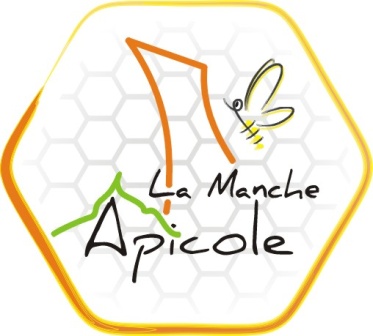 RUCHER ECOLE DE LA GLACERIE - SESSION 2024Calendrier :Mars 	 : Samedi 09 – 14h00 - Biologie de l’abeille – Le matériel apicole. Salle BellevueAvril 	 : Samedi 20 – 14h00 - Essaimage – acquérir sa 1ère ruche. Salle BellevueMai 	 : Samedi 25– 14h00 - Le sanitaire et les menaces –Salle BellevueJuin	 : Samedi 22 – 14h00 - La pollinisation – Les produits de la ruche. Salle BellevueAoût	 : Samedi 24 – 14h00 - Démonstration de récolte. Salle Montmartre Sept.	 : Samedi 21– 14h00 - Préparation de l’hivernage. Salle BellevueLieu de rendez-vous et modalités : Le 1er rendez-vous aura lieu le 09 mars 2024 à 14h00 à la salle Bellevue à La Glacerie. Le plan figure dans les pièces jointes. Pour le premier cours, vous n’aurez pas besoin d’une tenue de protection. Des conseils utiles vous seront donnés sur ce sujet.	Programme des cours « débutants » et déroulement :														Ce programme est annexé en pièce jointe. Pour la partie pratique, les élèves seront répartis par groupes de 5 ou 6 et confiés à un moniteur.Le 08 janvier 2024						Louis LETERRIER